Section 1.3  Linear and Quadratic FunctionsTopic 1:  Linear Functions and EquationsA linear equation in two variables x and y is an equation that can be written instandard form:   where A, B, and C are constants (integers where possible), A and B are not both 0, and .slope-intercept form:   where m is the slope of the line and b is the y-intercept (where the graph of the line crosses the y-axis).point-slope form:    where m is the slope of the line and is a point on the line.If  and  are two points on a line with , then the slope, m, of the line is .Geometric Interpretation of SlopeTopic 2:  Quadratic Functions and EquationsIf a, b, and c are real numbers with , then the function  is a quadratic function written in standard form, and its graph is a parabola. An x intercept of a function is also called a zero of a function.  The x intercepts of a quadratic function can be found by solving the quadratic equation, , for x. Several methods for solving quadratic equations are discussed in the book’s Appendix.  The most popular of these is the quadratic formula.  If , , then the x-intercepts are, provided The solution(s) provided by quadratic formula are always zeros of the function regardless of the sign of the discriminant; they are only x-intercepts if the solution(s) are real.Topic 3:  Properties of Quadratic Function and Their GraphsIf a is a real number with  and  is the vertex of the parabola, then  is a quadratic function written in vertex form. SlopeDescription of lineExample graphpositiverises as x moves from left to right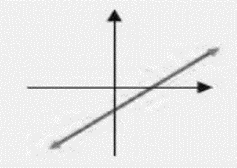 negativefalls as x moves from left to right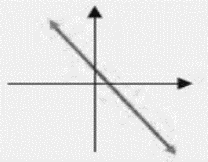 0horizontal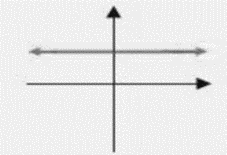 undefinedvertical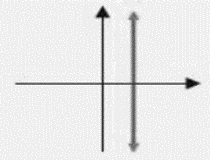 